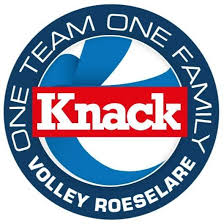 Inschrijvingsformulier Knack onderbouw zomerstagemaandag 11 juli – vrijdag 15 juli 2022U13, U11 in de sporthal van het College – Zuidstraat, Roeselarevolleytour, start2volley en volleytuin in de sporthal van de VMS – Blekerijstraat, RoeselareGelieve dit inschrijvingsformulier ingevuld te bezorgen voor 1 juni via mail naar het volgende e-mailadres: hanne.descheemaeker@knackvolley.be.  Schrap of verwijder wat niet van toepassing is en vul alle info aan. Duid aub duidelijk aan of er wel / niet een broodje wordt besteld, met hesp of kaas, met of zonder groentjes. De kostprijs voor een Knack-speler voor deze stageweek bedraagt €140 ZONDER lunchpakket en €160 MET lunchpakket inbegrepen. Voor een speler / speelster van een andere club kost de stage €160 ZONDER en 
 €180 MET lunchpakket. Jullie kunnen de inschrijving definitief maken door het bedrag over te schrijven voor 1 juni op het volgende rekeningnummer: BE78 9501 6163 6586. Gelieve als mededeling de voornaam en familienaam van de speler/speelster te vermelden + zomerstage 2022.Sportieve groeten
Hanne Descheemaeker – jeugdcoördinator onderbouw: 0486 36 06 93 
Johny Engels – clubsecretaris: 0472 34 23 89ClubPloegU13, U11, volleytour, start2volley of volleytuinVoornaamFamilienaamAdres: straat + huisnummer            postcode + gemeente / stadGeboortedatum speler/speelsterTelefoonnummer mamaTelefoonnummer papaLUNCHPAKKETJa – broodje via de club:      hesp of kaas                                                 met of zonder groentjesNee – lunchpakket mee van thuisOPVANGJa: ‘s ochtends en /of  ’s avonds   NeeAllergie of medische infoAndere praktische info 
of opmerkingen